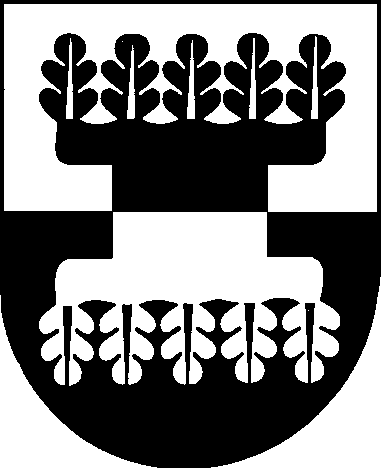 ŠILALĖS  RAJONO  SAVIVALDYBĖSTARYBASPRENDIMASDĖL ŠILALĖS RAJONO SAVIVALDYBĖS TARYBOS 2016 M. GRUODŽIO 29 D. SPRENDIMO NR. T1˗297 „DĖL LEIDIMO RENGTI IR TEIKTI PARAIŠKĄ „ŠILALĖS AUTOBUSŲ PARKO ATNAUJINIMAS“ PRIPAŽINIMO NETEKUSIU GALIOS2017 m. kovo 30 d. Nr. T1-88ŠilalėVadovaudamasi Lietuvos Respublikos vietos savivaldos įstatymo 18 straipsnio 1 dalimi, Šilalės  rajono  savivaldybės  taryba n u s p r e n d ž i a:          1. Pripažinti netekusiu galios Šilalės rajono savivaldybės tarybos 2016 m. gruodžio 29 d. sprendimą Nr. T1˗297 „Dėl leidimo rengti ir teikti paraišką „Šilalės autobusų parko atnaujinimas“.2. Paskelbti informaciją apie šį sprendimą vietinėje spaudoje, o visą sprendimą – Šilalės rajono savivaldybės interneto svetainėje www.silale.lt. Šis sprendimas gali būti skundžiamas Lietuvos Respublikos administracinių bylų teisenos įstatymo nustatyta tvarka.Meras                                                                                                                      Jonas Gudauskas 